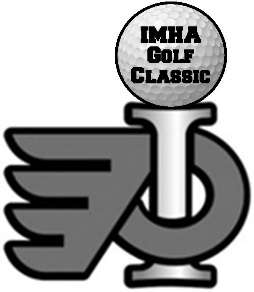 Box 6028 Innisfail, AB T4G 1S7Innisfail Minor HockeyGolf Tournamentat theInnisfail Golf ClubWednesday, September 13th, 20179 am - Registration10 am - Shot Gun Start3 pm - Steak Supper4 pm – PrizesTeam Name / Sponsor: 								Player Name: 					Email Address: 					Player Name: 					Email Address: 					Player Name: 					Email Address: 					Player Name: 					Email Address: 					Team Entry Fee - $550Individual Entry Fee - $150Please make cheque payable to:  Innisfail Minor Hockey AssociationEmail entry forms or player names to:innisfailminorhockey@gmail.com Elwin Wiens @ 403-505-3376Deadline for entries is Sept. 5, 2017Sorry, no golfers under 18 years of age